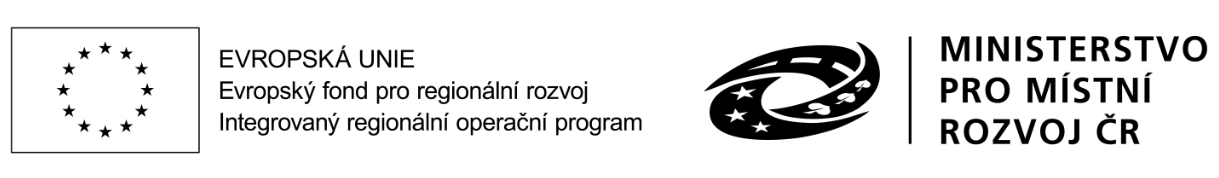 Dodatek č. 3ke smlouvě o dílo ze dne 5.6. 2017 (OStRM/2017/50)Smluvní strany: Objednatel:Obec:	Statutární město Mladá BoleslavSídlo:	Komenského náměstí č. p. 61, Mladá Boleslav, 293 01zastoupené:	MUDr. Raduanem Nwelati, primátoremIČO: 	 00238295	DIČ: CZ00238295Bankovní spojení:	Česká spořitelna a.s.Číslo účtu:	xxxxxxxxxxxxxxxxxxTelefon:	xxxxxxxxxxxxxxxxxxxDatová schránka:	82sbpfi Ve věcech smluvních je oprávněn jménem objednatele jednat a podepisovat primátor města.Ve věcech provádění díla je oprávněn jménem objednatele jednat Ing. Bohuslav Devátý.aZhotovitel:Obchodní firma:	Bielskie Przedsiebiorstwo Budownictwa Przemyslowego,  organizační složkaSídlo: 	Linhartova 172/14 , 293 06 Kosmonosy Zastoupený:	Aleksander Świerczek,  ředitel a vedoucí organizační složky IČO:		486 83 396 	DIČ:	48683396 Obchodní rejstřík::	u Městského soudu v Praze,  oddíl A, vložka 9490 Bankovní spojení: 	KB a.s.  Mladá BoleslavČíslo účtu:	xxxxxxxxxxxxxxxxxxxx Telefon:	xxxxxxxxxxxxxxxxxxxxDatová schránka: 	nzyrnjvVe věcech smluvních jsou oprávněni jménem zhotovitele jednat a podepisovat: Aleksander ŚwierczekVe věcech provádění díla jsou oprávněni jménem zhotovitele jednat: 	          ing. Kryzsztof Loraňczyk,    									          Mgr. ing. Krzysztof Zareba PreambuleSmluvní strany uzavřely dne 5.6. 2017 Smlouvu o dílo číslo OStRM/2017/50, dne 25.9. 2017 dodatek č.1 a dne 8.1. 2018 dodatek č.2 týkající se akce :  „Nástavba a stavební úpravy budovy u 2. ZŠ Komenského náměstí 94, Mladá Boleslav“ (dále jen „smlouva“).Smluvní strany se dohodly na uzavření dodatku č. 3 ke smlouvě , kterým se doplňuje a mění smlouva v níže uvedených článcích a odstavcích (dále jen „dodatek č. 3“):II. Předmět dodatku č.3:Doplňuje se Čl. 3 smlouvy – Předmět díla a to takto:Do článku 3. smlouvy se doplňuje za odstavec 3.1.2 nový odstavec 3.1.3, který zní: „Předmět díla se upravuje o vícepráce a méněpráce, které jsou uvedeny v příloze č.1 -  změnový list č.4)“.Mění se Čl. 5. smlouvy – Cena díla a to takto:Cena díla dle Smlouvy o dílo a jejího dodatku č.1 č.2  bez DPH                  14.659.185,20 Kčdodatek č. 3 bez DPH (vícepráce/méněpráce)                                               145.388,72 KčCena díla dle dodatku č. 3 bez DPH                                                            14.804.573,92 KčPůvodní znění odst. 5.1 smlouvy se nahrazuje tímto zněním: „Cena za řádně dokončené dílo činí 14.804,573,92 Kč bez DPH (slovy: čtrnáct miliónů osm set čtyři tisíc pět set sedmdesát tři korun českých a devadesát dva haléřů). K této ceně bude připočtena DPH podle sazby platné ke dni příslušného zdanitelného plnění.“III. Závěrečná ustanoveníTento dodatek č. 3 ke smlouvě nabývá platnosti a účinnosti dnem jeho podpisu oběma smluvními stranami.Vyhotovuje se ve čtyřech vyhotoveních, z nichž objednatel obdrží dvě vyhotovení a zhotovitel dvě vyhotovení.Ostatní ustanovení smlouvy nedotčené tímto dodatkem zůstávají v platnosti v původním znění beze změny.Smluvní strany potvrzují, že si tento dodatek před jeho podpisem přečetly a porozuměly jeho obsahu. Na důkaz toho připojují své níže uvedené podpisy.Příloha č. 1: Rozpis víceprací a méněprací pro dodatek č.3 včetně změnového listu č.4V Mladé Boleslavi dne 				                                  V Kosmonosích dne _____________________________		                    ________________________________Objednatel					                    Zhotovitel DOLOŽKAToto právní jednání statutárního města Mladá Boleslav bylo v souladu s ustanovením § 102 odst. 3 zákona o obcích schváleno Radou města Mladá Boleslav usnesením č. 4461 ze dne 15. února 2018V Mladé Boleslavi dne 16. února  2018…………………………………….Ing. Bohuslav Devátývedoucí Odboru stavebního a rozvoje města Magistrátu města Mladá BoleslavPŘÍLOHA č. 1 k dodatku č. 3 smlouvy o díloPŘÍLOHA č. 1 k dodatku č. 3 smlouvy o díloZměnový list č. 4vícepráce    200.652,72 Kč bez DPHZměnový list č. 4méněpráce    -55.264,00 Kč bez DPH Celkem dodatek č.3    145.388,72 Kč bez DPH